Page 1 of 44                                                              European Business Review123                                                         Industry-specific CSR: Analysis of 20 years of research45678910                                                                                               Abstract11121314                          Purpose   -   This   study   analyzes   the   literature   on   industry-specific   corporate   social1516                          responsibility (CSR) practices.1718                          Design/methodology/approach  - Using a multiple keyword search, we identified 302 articles192021                          reporting on such practices, published in 99 different academic journals between 1995 and2223                          2014. We analyzed these articles to map the CSR literature, identify which industries have2425                          been under greater scrutiny, and distinguish trends in the most researched industries.2627                          Findings - Our findings indicate that the CSR studies are very unevenly distributed and that282930                          the issues studied and the methods used vary widely across industries. We also map this field3132                          of study and propose suggestions on where research on industry-specific  CSR should go in3334                          the future.3536                          Originality/value - We provide the first extensive, systematic analysis of the industry-specific3738                          CSR  literature.  Our  research  adds  value  to  the  literature  by  highlighting  the  key  issues394041                          investigated as well as those that require further inquiry.42434445464748                          Keywords:  literature  analysis,  Corporate  Social  Responsibility,  industry,  business  ethics,495051                          research.5253545556European Business ReviewPage 2 of 44123                            Introduction4567                            In recent decades, scholars, practitioners, governments and society have become increasingly89                            interested in the ways companies behave towards their internal and external stakeholders and1112                          their  environment  (Freeman,  1984;  Carroll,  1991,  1999;  Campbell,  2007;  Claydon,  2011;1314                          Aguinis and Glavas, 2012; Beschorner et al., 2013a; Painter-Morland and ten Bos, 2011; Hah1516                          and Freeman, 2014). This interest has led to the emergence of several new concepts such as1718                          Corporate  Social Responsibility  (CSR) Corporate  Responsibility  (CR), business ethics and192021                          sustainable   development,   which   have   become   integral   to   understanding   the   global2223                          organization of the 21st  Century. The shared interest of governments  and businesses in the2425                          issue  of  company  responsibility  has  also  led  to global  initiatives  to  promote  responsible2627                          business behavior, such as the UN Global Compact, the European Alliance for CSR, Global282930                          Reporting Guidelines (GRI), the World Bank Council for Sustainable Development and the3132                          ISO 26000 (responsible practices) standard.3334                          McWilliams and Siegel (2001) consider CSR to be the point where a firm goes beyond its3536                          interests and legal compliance and acts to advance the social good. Recently, the European3738                          Commission defined CSR as “the responsibility of enterprises for their impacts on society”394041                          (2011, p. 6) and invited firms to implement  “a process  to integrate  social, environmental,4243                          ethical, human rights and consumer concerns into their business operations […] with the aim4445                          of maximizing the creation of shared value for their owners/shareholders  and for their other4647                          stakeholders and society at large” (2011, p. 6). This conceptualization of CSR is in line with4849                          the stakeholder approach, which views CSR as an extension of corporate governance, where a5152                          firm’s duties extend  beyond  its shareholders  to a broader group of stakeholders  (Sacconi,5354                          2011). Aguinis (2011, p. 855) proposed that CSR refers to “context-specific  organizational5556                          actions and policies that take into account the stakeholders’ expectations and the triple bottomPage 3 of 44                                                              European Business Review123                            line of economic, social, and environmental performance.” This definition suggests that the45                            context in which firms operate influences CSR practices enormously.67                            Indeed,   by  definition,   corporate   responsibility   is  highly   context   dependent.   Although89                            companies design their CSR practices individually, in so doing they are guided by the formal1112                          and informal institutional environment of the countries in which they operate (Aguinis and1314                          Glavas, 2012)–“the rules of the game” (North, 1990; Scott, 1995)–as well as their consumers,1516                          suppliers, partners and other actors (Beschorner et al., 2013b). In particular, the industry or1718                          sector in which a firm operates determines  CSR practice, as industries have their specific192021                          rules, norms, practices and trends. However, although the firm’s industry is critical to CSR2223                          practice, an analysis of the academic literature on CSR from an industry perspective reveals2425                          important variations in the interest that different industries attract. As one would expect, some2627                          industries have come under scrutiny because of public scandals, such as the notorious collapse282930                          of Enron, the American energy company. Particular attention has been paid to the petroleum,3132                          financial,  footwear and textile industries (e.g. Burcielli et al., 2009; Wu and Shen, 2013).3334                          Other industries attract interest because they deal with essential consumer needs, like the food3536                          and beverage industries (Lamberti and Lettieri, 2009; Hartmann, 2011) or the pharmaceutical3738                          industry (Flanagan and Whiteman, 2007; Hemphill, 2010). Conversely, researchers have paid394041                          little interest to industries such as aerospace, plastics or rubber.4243                          In this study, we investigate the literature on industry-specific  CSR practices. The research4445                          questions that we aim to answer are the following: 1) On which industries has CSR research4647                          focused to date? 2) What industry-specific  CSR issues have been investigated  in the most4849                          studied industries? 3) How have attitudes to CSR developed in different industries, in view of5152                          Frederick’s (2006) analysis of CSR stages? 4) What do the various CSR practices in different5354                          industries tell us about the different motives behind CSR? 5) What direction should industry-5556                          specific CSR research take in the future? To date, no study has investigated CSR research inEuropean Business ReviewPage 4 of 44123                            detail  from  the  perspective  of  different  industries  or sectors,  although  there  have  been  a45                            number of reviews of the CSR literature, particularly in the last few years (see Salzmann et67                            al., 2005; Lee, 2008; Carroll and Shabana, 2010; Aguinis and Glavas, 2012). This is rather89                            surprising,  because  academics  and practitioners  increasingly  agree  that CSR  practices  are1112                          context-specific  (Sharma  and Henriques,  2005;  Stevens  et al.,  2005;  Aguinis,  2011),  and1314                          shaped by industry conditions (Isaksson et al., 2014). In this study we aim to contribute to the1516                          academic literature by providing an analysis of the research focusing on CSR practices in1718                          specific industries and by outlining avenues for future research.192021                          To analyze the industry-specific CSR literature we searched for academic articles on this topic2223                          through The Web of Science Social Science Citation Index–SSCI. This search generated a list2425                          of 302 articles, which we coded and analyzed. This analysis revealed how research in this area2627                          has  evolved,  identified  key  academic  outlets  for  such  research  and  allowed  us  to  rank282930                          industries in terms of how much research they have stimulated. We were then able to map the3132                          research field and indicate the gaps that need filling in the future.3334                          The  article  is  organized  as  follows.  The  next  section  presents  an  overview  of  the  key3536                          approaches to studying CSR. We then provide an overview of the literature focusing on CSR3738                          practices from an industry perspective, before explaining the methods and the data used in our394041                          study. Next, we present and discuss our findings. Finally, we outline the major contributions4243                          of our work, its limits, implications and future research directions.44454647                                1.   Key approaches to studying CSR4849505152                          In his conceptualization  of CSR, Frederick (2006) distinguished  between CSR1, CSR2, and5354                          CSR3. From the CSR1  perspective, corporate social responsibility is based on the belief that5556                          business should contribute to the betterment of society, which grew out of a longstandingPage 5 of 44                                                              European Business Review123                            commitment to corporate philanthropy dating from the 19th  century (Frederick, 2006, p. 36).45                            Frederick argued that CSR1  was not clearly institutionalized, and that though it made strong67                            moral claims, its exact moral underpinnings were not agreed on. In many ways, CSR1 was the89                            kind of social responsibility  that could be managed at arms-length from everyday business1112                          operations.  In  fact,  as  we  shall  see  below,  some  business  practitioners  believed  that1314                          corporations  should focus on profitmaking,  and that duties towards society were a private1516                          responsibility,  especially  since  the  moral  underpinnings  of  company-wide  CSR  were  not1718                          clearly established.192021                          Milton Friedman, a famous example of this approach (Friedman, 1962), wrote an article in the2223                          New York Times Magazine in 1970 in which he concluded that “there is one and only one2425                          social  responsibility  of business:  to use its resources  and engage  in activities  designed  to2627                          increase its profits so long as it stays within the rules of the game, which is to say, engages in282930                          open and free competition without deception or fraud” (p. 126). He believed that managers3132                          who  use  company  resources  to  support  societal  causes  were  in  fact  misappropriating3334                          shareholder  property.  Despite  its  popularity  at  the  time,  especially  among  practitioners,3536                          Friedman’s  view of CSR has been extensively  criticized,  in particular his assumption  that3738                          there  is no positive  link between  socially  responsible  behavior  and financial  performance394041                          (Bruyaka et al., 2013). Since Friedman’s writings, the issues of firm responsibility and the4243                          response of markets and society to business behavior have become central, particularly in the4445                          last two decades. Frederick (1994) argued that CSR1  gave way to CSR2, which he defines as4647                          “corporate  social  responsiveness”.  Whereas  philosophical  overtones  characterized  CSR1,484950                          CSR2 focused more on the practical aspects of making corporations respond to tangible social5152                          forces in its environment. CSR2 was thus more pragmatic than CSR1. It emphasized the tools,5354                          techniques,  organizational  structures  and  behavioral  systems  that  a  socially  responsive5556European Business ReviewPage 6 of 44123                            company  requires  (Frederick,  2006,  p.  43).  This  CSR  perspective  also initiated  empirical45                            research on CSR.67                            However, in the shift from CSR1 to CSR2 the link between the moral dimensions of CSR1 and8910                          the managerial dimensions of CSR2 remained unclear (ten Bos and Dunne, 2011). Frederick1112                          (1994) proposed that a shift to CSR3 was imminent. He predicted (1994, p. 162) that the era of1314                          CSR3,   “will  clarify  both  the  moral  dimensions  implied  by  CSR1    and  the  managerial1516                          dimensions of CSR2”. Frederick (2006, p. 90) described CSR3 as “corporate social rectitude”–1718                          an approach acknowledging that ethics is central to management decisions and policies.192021                          In the 10 years since  Frederick  analyzed  the maturing  of the CSR concept,  the literature2223                          indeed reflects this shift to CSR3. Papers demonstrate a concern for both moral correctness2425                          and appropriate  policies  and programs.  The increased  interest  in this field has led to the2627                          emergence  of a particular  research field focusing on business  ethics and CSR, and to the282930                          establishment  of academic  journals  especially  dedicated  to responsible  business  practices.3132                          These include the Journal of Business Ethics, Business Ethics Quarterly, Business Ethics: A3334                          European Review, and Social Responsibility Journal. The growing body of literature has led3536                          to  the  emergence  of  conceptual  frameworks  analyzing  the  complex  phenomenon  of  firm3738                          responsibility.  Three  of  the  various  approaches  proposed  in  the  academic  literature  have394041                          particularly influenced CSR studies, precisely because they seem to combine the normative4243                          and  managerial  dimensions  of  CSR.  These  are  the  stakeholder  framework,  developed  by4445                          Freeman (1984); Carroll’s (1991) CSR pyramid; and the recent shared value approach (Porter4647                          and Kramer, 2006).4849                          Freeman  was one of the first academics  who rejected  Friedman’s  perception  of company5152                          responsibility.  Freeman’s  (1984; 1994) and Freeman et al.’s (2010) main thesis is that an5354                          organization should be managed in the interest of all people, organizations and groups within5556                          and around it, and not just in the interest of shareholders.  Drawing on several streams ofPage 7 of 44                                                              European Business Review123                            literature  such  as  corporate  planning,  systems  theory  and  corporate  social  responsibility,45                            Freeman argues that existing management theories are not equipped to address “the quantity67                            and kinds of change which are occurring in the business environment” (Freeman, 1984, p. 5),89                            such   as   takeovers,   foreign   competition,   supranational   agencies,   activism,   consumer1112                          movements,   increasing   environmental   concerns   and   Information   and   Communication1314                          Technology  (Laplume  et al., 2008). These environmental  shifts are occurring among both1516                          internal  stakeholders  (owners,  managers,  customers,  suppliers,  employees)  and  external1718                          stakeholders (governments, environmentalists, special interest groups, the media, competitors,192021                          consumer  groups),  and it is important  to consider  these  groups  when designing  corporate2223                          strategy and shaping corporate behavior (Freeman, 1984). The consideration of stakeholder2425                          interests is seen as playing an instrumental role in enhancing performance (Laplume et al.,2627                          2008).282930                          Carroll (1991, p. 40) defined CSR as a list of normative responsibilities that all corporations3132                          have towards society. Building on his prior work (Carroll, 1979), he developed the “Pyramid3334                          of CSR”, a four-part  comprehensive  model that distinguishes  between four aspects of the3536                          social world: economic,  legal, ethical and philanthropic.  The pyramid includes dimensions3738                          that society requires from corporations  and others that are simply preferred. In the revised394041                          version  of  the  1991  model,  Schwartz  and  Carroll  (2003)  include  three  types  of  ethical4243                          standard  in  the  model  –  conventional  (i.e.  formal  codes  of  conduct),  consequentialist4445                          (utilitarianism or promoting the good of society), and deontological (moral rights and justice).4647                          Activities  that  take  place  despite  the company  being  aware  that they conflict  with  moral4849                          principles,  and those that aim to produce  a net benefit for the corporation  rather than for5152                          stakeholders, fall outside the ethical domain (Schwartz and Carroll, 2003).5354                          Carroll’s (1991) model is one of the earliest models of the structure of responsibilities within5556                          a corporation and is still widely used (Claydon, 2011), even though it has been criticized. OneEuropean Business ReviewPage 8 of 44123                            of the major criticisms is the fact that, according to the model, economically weak firms are45                            less likely to engage in CSR as they have fewer resources (Campbell, 2007). Moreover, the67                            model does not integrate the advantages of CSR for the firm (Campbell, 2007).89                            Following the global financial and economic crisis of 2008, research on CSR has blossomed.1112                          Academics have examined the roots of the crisis and offered guidelines on how to avoid such1314                          phenomena and act as a good corporate citizen. According to Porter and Kramer (2006) the1516                          solution to the problem that capitalism is facing “lies in the principle of shared value, which1718                          involves creating economic value in a way that also creates value for society by addressing its192021                          needs and challenges.”  (p. 64). According to these authors,  shared value is different from2223                          social  responsibility,  philanthropy  and  sustainability;  it  is  rather  a  new  way  to  achieve2425                          economic success. The purpose of the corporation must be redefined as creating shared value,2627                          not just profit per se. Shared value is defined as “policies and operating practices that enhance282930                          the competitiveness of a company while simultaneously advancing the economic and social3132                          conditions in the communities in which it operates” (Porter and Kramer, 2006, p. 66). These3334                          authors argue that creating shared value (CSV) should supersede CSR in guiding corporate3536                          investments,  because  while  CSR  programs  focus  on  reputation  and  have  only  a  limited3738                          connection to the firm, CSV is integral to a company’s profitability and competitiveness.394041                          To sum up, CSR literature has grown considerably  since the 1970s. Different frameworks4243                          have been proposed  to study CSR, and interest in the ways CSR is practiced  in different4445                          industries has increased. This last point will be outlined in the following section.4647484950515253545556Page 9 of 44                                                              European Business Review123                                  2.   CSR in different industries: an overview of the literature4567                            Among the various actors who should play a leading role in addressing social responsibility89                            and  sustainability,  business  organizations  are  often  considered  as  pivotal  (Fairbrass  and1112                          Zueva-Owens,  2012),  because  their  practices  affect  production  and  consumption  within1314                          society (Fairbrass, 2011). However, business organizations do not act independently. At the1516                          macro-level, they are influenced by the actions of governments and supra-national agencies.1718                          At the meso-level, they are impacted by the rules of the game in their industry. Although CSR192021                          has been discussed and researched for decades, according to McWilliams et al. (2006), it is2223                          still  an  emerging  area  of  inquiry.  Moreover,  CSR  research  is  often  characterized   as2425                          fragmented (Aguinis and Glavas, 2012). In particular, one aspect of CSR research that needs2627                          further  investigation  is the  relationship  between  CSR  practices  and the  sector  of activity282930                          (Beschorner et al., 2013b). While the academic literature has acknowledged the impact of the3132                          industry on CSR (Rowley and Berman, 2000; Hendry, 2006; O’Connor and Shumate, 2010;3334                          Beschorner  et al., 2013a),  research  on industry-specific  CSR practices  is still incomplete,3536                          unbalanced and fragmented.3738                          Yet  most  findings  to  date  concur  that  the  particular  industry  significantly  affects  CSR394041                          activities.  Hendry  (2006)  argues  that  activists  first  select  the  issue  and  industry  before4243                          targeting a specific firm. This highlights the importance of industries in the study of CSR.4445                          Firms in the same industry share many stakeholders (for example they compete for the same4647                          consumers). In addition, policymakers design regulations for specific industries, which means4849                          that firms operating in the same industry face the same constraints (O’Connor and Shumate,5152                          2010), such as environmental  or labor regulations.  Industry characteristics  that make firms5354                          more likely to engage in CSR include the following: 1) being closer to consumers in the value5556                          chain (e.g. specialty retailers); 2) using environmental resources; and 3) heavy industry thatEuropean Business ReviewPage 10 of 44123                            can  harm  communities  considerably  (Rowley  and  Berman,  2000).  According  to  Hendry45                            (2006), changes in CSR by prominent corporations are likely to spread across the field with67                            other firms mimicking such behavior. O’Connor and Shumate (2010) argue that firms in the89                            same industry may use similar CSR communication to influence similar stakeholders.1112                          Findings suggest that CSR practices differ depending on the industry’s position in the value1314                          chain.  Industries  further  up  the  value-chain  focus  on  employee  safety,  ethical  business1516                          practices,  and  environmental  stewardship,  whereas  industries  closer  to  customers  tend  to1718                          focus  on  philanthropic  and  educational  CSR  practices  (O’Connor  and  Shumate,  2010).192021                          O’Connor and Shumate show that CSR communication differs significantly across industries,2223                          depending  on the type of value  chain.  The cross-sector  study by O’Connor  and Shumate2425                          (2010) shows that corporations within the chemical, mining, petroleum and utilities industries2627                          focus on three of the four levels of Carroll’s (1991) CSR pyramid in their communication: 1)282930                          philanthropy,  2)  ethical  and  3) economic  responsibilities.  In contrast,  firms  closer  to the3132                          consumer  in the value-chain,  such as those in commercial  banking,  merchandising,  hotels,3334                          casinos,  resorts,  specialty  retailing  and  telecommunications,  communicate  solely  on  their3536                          philanthropic responsibilities. These findings suggest that firms within the same industry or in3738                          a similar value-chain  position mimic each other’s CSR communication,  which negates the394041                          idea that CSR allows firms to achieve a competitive advantage by distinguishing themselves4243                          from  others  (Porter  and  Kramer,  2006).  Based  on  an analysis  of CSR  disclosures  by 504445                          American companies, Holder-Webb et al. (2008) conclude that the industry affects content,4647                          emphasis, and reporting format choices. It thus appears that the industry with the closest ties4849                          to the consumer-base and the community (food retail in this study) may disclose most CSR5152                          information. Conversely, B-to-B industries report much less CSR information.5354                          Focusing  on charitable  activities,  Roberts  (1992)  argues  that the industry  influences  CSR5556                          activity.  Furthermore,  Useem  (1988)  points  out that industries  with  high  levels  of publicPage 11 of 44                                                            European Business Review123                            contact, such as retailing, banking and insurance, create a greater need for positive image than45                            low contact industries such as mining or primary metals. Some industries are more vulnerable67                            than others are to public opinion, and so they use charitable giving as a means of inoculating89                            themselves against a negative image (Amato and Amato, 2012). Amato and Amato (2007)1112                          conducted a cross-sectional study of corporate giving covering a broad spectrum of industries.1314                          Their results indicate substantial industry effects, with industry dummy variables explaining1516                          more than 20% of the variation in charitable contribution. These industry effects are attributed1718                          to  product  features  or other  market  attributes,  which  make  all firms  in  a  given  industry192021                          vulnerable in terms of public relations. Moreover, Brammer and Millington (2005) show that2223                          the beneficial effects of charitable giving vary significantly across industries.2425                          To  summarize,  research  findings  suggest  that  industries  and  sectors  greatly  affect  CSR2627                          activities.  However,  there  is still no overall  understanding  of  which  industries  have  been282930                          researched or of the key findings from specific industries. This study aims to enhance such3132                          understanding by systematically reviewing the industry-specific CSR literature.33343536                                3.   Method and data generated3738394041                          In line with Dabic et al. (2014) and because, to the best of our knowledge, our study is the4243                          first industry-level analysis of the CSR literature, we decided not to restrict our research to4445                          specific journals, but to include all the outlets indexed and abstracted in the Social Science4647                          Citation Index (SSCI). Moreover, the SSCI database includes the most relevant journals for4849                          CSR, sustainable development and business ethics research such as the Journal of Business5152                          Ethics, Business Ethics Quarterly,  Business  Ethics: A European  Review, Corporate  Social5354                          Responsibility and Environmental Management and Business Strategy and the Environment.5556                          The SSCI database also includes English abstracts of papers published in other languages.European Business ReviewPage 12 of 44123                            We conducted a general search for CSR-related and industry-related terms. We searched for45                            “corporate social responsibility” or “CSR” and “business ethics” or “ethic” and “industry” or67                            “sectors”. We used the wildcard “*” to ensure we obtained all possible combinations of the89                            lexeme “corporate responsibility”, “industry” and “sector” (e.g. “responsibility, responsible”,1112                          industries”, “industry”, “industrial”, “sector”, “sectors”, “sectorial”).1314                          We concentrated on terms related to CSR and business ethics, including related terms in the1516                          literature.  We  drew  on Carroll’s  (1999)  analysis  of the evolution  of the  CSR  concept  to1718                          identify these related terms. In the 1970s, at the beginning  of the concept’s  development,192021                          typical subheads related to CSR were: corporate responsibility,  social responsibility,  social2223                          action, public service, corporate citizenship, public responsibility, and social responsiveness2425                          (Carroll, 1999, p. 281). In the 1980s, CSR research started to splinter into alternative concepts2627                          and themes  such  as corporate  social  responsiveness,  corporate  social  performance  (CSP),282930                          public policy, business ethics and stakeholder theory/management (Carroll, 1999, p. 284).3132                          In the 1990s, Wood’s refinement  of the CSP concept (Wood, 1991) emphasized corporate3334                          social   responsiveness,   and   highlighted   processes   such   as   environmental   assessment,3536                          stakeholder management and issues management (Carroll, 1999, p. 289). This led Carroll to3738                          include the term “corporate citizenship” in his formal definition of CSR. Carroll found that by394041                          the end of the 1990s,  the following  research  areas  were  considered  important  within  the4243                          broader “business and society” field (in order of importance): business ethics, international4445                          social  issues,  business  and  society,  corporate  social  performance,  environmental  issues,4647                          theory/research methods development, issues within corporations, strategic issues, corporate4849                          governance,  and stakeholders  (Carroll,  1999, p. 291). Since then, “sustainability”  has also5152                          emerged as an important  umbrella concept for a wide variety of CSR and business ethics5354                          issues (Amidi and Bienstock, 2014).5556Page 13 of 44                                                            European Business Review123                            Studies of ethical sustainability  highlight  the importance  of simultaneously  managing  “the45                            triple bottom-line” of people, planet and profit (Montiel and Delgado-Ceballos, 2014). Social67                            and environmental factors, as well as ethics and governance, stakeholder management, and89                            CSP are central to the “sustainability” construct. Since we are satisfied that the CSR research1112                          areas   mentioned   above   also   cover   the   sustainability   construct,   we   did   not   include1314                          “sustainability”  as a separate search term. Moreover,  we wanted to avoid including in our1516                          sample articles that cover only “business sustainability”,  dealing with the longevity of the1718                          firm rather than with ethical and CSR issues.192021                          We conducted two steps searches in the Social Science Citation Index (Web of Science) and2223                          then extracted tables using QDA Miner. Finally, we extracted from the SSCI a list of papers2425                          with   citations   focusing   on   industry-specific   CSR. This   database   granted   access   to2627                          homogenous    information,    while    controlling    the    quality    of    academically    relevant282930                          contributions. We analyzed 20 years of data to find the developments that have shaped the3132                          current  state  of corporate  social  responsibility  and business  ethics  in specific  sectors  and3334                          industries,  and  to  study  research  trends  and  trajectories  in  this  area.  The  timescale  was3536                          therefore limited to the period between January 1995 (when the first paper was published) and3738                          December 2014. The search was conducted on the 5th February 2015 and a table with authors,394041                          paper  titles,  journals  information,  author  keywords and  abstract  was  formed  in  one excel4243                          document.  The extraction of articles and QDM (Wordstata 7) analysis took place between 54445                          and 20 February 2015. The document type selected was “article”. The search yielded a list of4647                          302 academic articles once we deleted duplicates. We reviewed the list manually to ensure4849                          that the results were valid and the articles correctly classified.5152                          After selecting the articles, we conducted a basic descriptive statistics analysis to understand5354                          the field of study better in terms of quantity of papers published per year, authors, subject5556                          areas  and  authors’  origins.  Apart  from  our  statistical  processing  of  numerical  data,  weEuropean Business ReviewPage 14 of 44123                            analyzed text fields using copyright keywords, assigned keywords and the abstract. We then45                            conducted a content analysis of the words in the title and abstracts and keywords provided by67                            authors, using both manual and computer-aided checks to ensure the procedure was reliable.89                            For our analysis, we used Wordstat 6.1 software. This software has been used in more than1112                          300 articles in different academic fields, including business and management. For example,1314                          Gray et al. (2004) analyzed annual reports of UK and Finnish enterprises to identify how they1516                          communicate  about  intangible  resources.  Levy  (2005)  used  the  software  to  analyze  the1718                          influence of senior management attention patterns on corporate global strategy. Morris (1994)192021                          analyzed computerized content analysis in management research, concluding that the method2223                          is appropriate. In addition, Pollach (2011) conducted a critical review of the software.2425                          From our content analysis we identified 882 keywords provided by the authors; subject terms2627                          represented and other relevant information. We then coded the sectors and industries referred282930                          to in the articles manually, using ISIC classification, and grouped them into subcategories to3132                          facilitate  analysis.  We also identified  a selection  of representative  articles  (the most cited3334                          ones) that we read through and analyzed in detail.3536                          Table 1 shows the characteristics of the sample.3738                                                                                  Insert Table 1 about here3940414243                                4.   Findings44454647                          Our findings show that, after the first study appeared in 1995, the number of studies reporting4849                          on CSR activities in different industries gradually increased until 2008-2009,  when it rose5152                          sharply, peaking in 2009 (44 articles). Since 2009, the number of articles has been stable at5354                          around 30 per year before  peaking again in 2014 (see Figure  1). Although  we cannot be5556                          certain,  we  assume  that  the  global  financial  crisis  triggered  the  significant  increase  inPage 15 of 44                                                            European Business Review123                            academic  publications  analyzing  CSR at the end of the last decade  (Aguinis  and Glavas,45                            2012).67                            Despite the fact that the 302 articles in our study were published in 99 different journals,89                            research on CSR in specific industries is concentrated in a small number of journals, with the1112                          Journal of Business Ethics accounting for almost 40% of the papers in the sample (Table 3).1314                          However, this may be because the Journal of Business Ethics publishes multiple volumes per1516                          year, whereas other journals are often restricted to one volume with four regular and one or1718                          two special issues. Other representative journals include Corporate Social Responsibility and192021                          Environmental  Management,  Business  Ethics: A European  Review,  Management  Decision,2223                          Journal of Economic Geography, Business Strategy and the Environment, Journal of Cleaner2425                          Production, International Journal of Hospitality Management, Business & Society and British2627                          Food Journal (see Table 2).282930                                                                                        Insert Table 2 about here3132                          While authors are from different locations (see Table 3 for the 10 leading countries), English-3334                          speaking  countries  make  up  59.6  %  of  the  sample,  with  the  U.S.  as  the  leader.  When3536                          interpreting  this finding  we have  to take account  of other variables  such as the size of a3738                          country,  and  its  number  of  tertiary  institutions  and  researchers.  Table  3  below  does  not394041                          necessarily  indicate  that American  researchers  focus  more  on industry-specific  CSR  than4243                          those in other countries, given the size of the country, the population and investment in higher4445                          education. More telling is the fact that Europe seems to have yielded the vast majority of the4647                          studies (193), which points to European researchers’ interest in industry-specific CSR issues.4849                          Our search did not take into account those articles published in other languages than English5152                          and that do not provide an abstract in English, however, articles with abstracts in English5354                          were included in our sample. Moreover, our search is restricted to those outlets referenced in5556                          the ISI-Web of Science.European Business ReviewPage 16 of 44123                                                                                    Insert Table 3 about here45                            Authors  provided  882  keywords  for  their  papers.  Those  most  frequently  used  are  CSR,67                            business  ethics,  social  responsibility,  sustainability,  stakeholders,  sustainable  development,89                            supply chain management, corporate governance and globalization. Table 4 shows the top 301112                          keywords represented in the sample. As for the industries, food is the only one that stands out1314                          among the keywords (see Table 4).1516                                                                                  Insert Table 4 about here1718                          With regard to conceptual models or approaches, while some authors take a specific approach,192021                          others rely on concepts or individual variables. For example, several authors study the link2223                          between  social  and  financial  performance,  without  grounding  their  work  in  any  specific2425                          conceptual framework, although some underpinnings can be assumed. Authors who applied2627                          conceptual frameworks to their research used a variety of models. The most used frameworks282930                          in this field of CSR research are the stakeholder approach (Freeman, 1984), Carroll’s (1991)3132                          CSR pyramid and the Resource-Based View (Wernerfelt, 1984; Barney, 1991).3334                          Our  analysis  shows  that  the  number  of  studies  of  specific  sectors  and  industries  varies3536                          enormously. Different industries have also been studied in different ways. Some studies focus3738                          on  a  single  industry  or  on  a  small  number  of  industries.  These  studies  provide  detailed394041                          accounts of industry-specific  CSR. Some studies use cross-industry samples to increase the4243                          generalizability  of their  findings.  Other  cross-industry  studies  seek to identify  differences4445                          based on industry characteristics. Finally, in some studies industry or sector is used only as a4647                          control variable.4849                          Table 5 presents the breakdown of the sample by sector. The bulk of the research focusing on5152                          a single sector or a small number of sectors is in the secondary and tertiary sectors (see Table5354                          5).5556                                                                                  Insert Table 5 about herePage 17 of 44                                                            European Business Review123                            Table 6 shows the breakdown of industries in the sample, as per ISIC classification (see Table45                            6).67                                                                                    Insert Table 6 about here89                            The most researched industries are thus retail, pharmaceuticals, mining and quarrying (which1112                          includes the petroleum and gas industries), tourism, textile and clothing, food, banking, and1314                          finance and insurance.  Surprisingly,  some industries that one would expect to attract great1516                          interest,  such  as  the  automotive  industry,  restaurants,  or  electric  power  generation  seem1718                          underresearched (3-4 articles published in the 20-year period). Moreover, many industries are192021                          absent from the list, such as rubber products, printing, plastic, synthetic materials, glass, air2223                          and spacecraft and related machinery, nuclear energy, wholesale, postal and courier services,2425                          publishing, legal activities and management consultancy.2627                          After  this  overview  of  the  results  for  our  entire  sample  we  now  present  key  findings282930                          concerning  the  research  on  the  seven  industries  most  represented  in  our  sample:  retail,3132                          pharmaceuticals,  mining  and  quarrying,  tourism,  textile  and  clothing,  food,  and  banking.3334                          These findings show that different issues are scrutinized in different industries. This confirms3536                          the fact that CSR is highly context-specific.3738                          I. Retail. Retail (15 published studies) is the most researched industry in our sample. Research394041                          on CSR in the retail industry has applied different methods: quantitative surveys, secondary4243                          data analysis and case studies. Authors have investigated issues such as ethical trade, ethical4445                          trading  principles,  consumer  loyalty,  corporate  financial  performance,  brand  trust,  brand4647                          loyalty  and  affection,  organic  products,  ethical  labels,  global  value  chains  and  global4849                          production networks. Researchers have studied British and American retailers in particular,5152                          followed by Swedish and French firms. Articles have appeared in journals such as Business5354                          Strategy & the Environment, Journal of Economic Geography and Journal of Business Ethics5556                          (e.g., Hughes, 2005; Jones et al., 2005; Hughes et al., 2013).European Business ReviewPage 18 of 44123                            II. Pharmaceuticals.  The pharmaceutical  industry has attracted significant interest in recent45                            years, because of the controversial issues of generic drugs and extraordinary pricing. Studies67                            focusing on CSR in this industry have dealt with issues such as stakeholder response to the89                            behavior of pharmaceutical  firms, relationships  with physicians,  CSR drivers and industry1112                          best practices, compulsory licensing, clinical trials, reputation, patient access to drugs, orphan1314                          drugs, research and development and innovation. Methods include illustrative examples and1516                          qualitative  and  quantitative  studies.  Most  of  the  research  has appeared  in the  Journal  of1718                          Business Ethics (e.g. Hemphill, 2010; Bruyaka et al., 2013).192021                          III. Mining and quarrying. This category includes the extraction of coal, metals, sand, salt,2223                          peat, as well as petroleum (oil) and gas. Authors studying business ethics and CSR in this2425                          industry have mainly used qualitative methods, particularly case studies and interviews with2627                          stakeholder  groups.  The  stakeholder  approach  is often  the conceptual  framework  for this282930                          research.  For  the  extraction  of  coal  and  other  materials,  case  studies  focus  on  mining3132                          companies but also on how mining projects are perceived by stakeholders. Oil and gas case3334                          studies  deal  with  global  companies  operating  in  different  settings.  Topics  and  issues3536                          investigated include the CSR orientation of mining companies, mining ethics, environmental3738                          impact,   legal  responsibilities,   sustainability   reporting,   conflicts   with  communities   and394041                          resettlement and displacement. As for the pharmaceutical industry, most of the research has4243                          appeared in the Journal of Business Ethics (e.g. Cragg and Greenbaum, 2002; Logsdon and4445                          Wood, 2005; Yakovleva and Vazquez-Brust, 2012).4647                          IV. Tourism. Research examining responsible business practices in the tourism and hospitality4849                          industry has appeared in specialist journals such as Journal of Sustainable Tourism, Tourism5152                          Management,  International  Journal of Hospitality  Management  and Journal of Travel and5354                          Tourism Marketing. Authors analyze both SMEs and large companies in this area, applying5556                          quantitative, qualitative and secondary data analysis techniques. Research deals with CSR inPage 19 of 44                                                            European Business Review123                            tourism  firms,  sustainable  tourism,  consumer  trust,  consumer  perceptions  and  attitudes45                            towards CSR practice in tourism firms (e.g. Kang et al., 2012; Marchoo et al., 2014).67                            V. Textile and clothing. In this industry researchers have studied issues such as supply chain89                            management, sourcing (for example in China or Sri Lanka), ethical trade, worker treatment,1112                          homeworker  status  and  conditions,  women  workers,  sweatshops,  union  organizing,  anti-1314                          consumerism.  Most articles used case studies to analyze garment firms and their suppliers.1516                          Articles have appeared in a variety of journals such as Journal of Cultural Studies, Journal of1718                          Business  Ethics,  Global  Networks  –  A Journal  of  Transnational  Affairs  and  Progress  in192021                          Development Studies (e.g. Ross, 2008; Burchielli et al., 2009).2223                          VI. Food. Studies on CSR in the food industry focus on a variety of topics including CSR2425                          communication,  organic products,  consumer  trust, ethical labels, nutrition  facts, fair trade,2627                          slow  food,  social  movements,  transparency,  information  disclosure,  consumer  attitudes  to282930                          food products and food companies. Most of the research uses case studies and investigates3132                          specific food companies.  Research has appeared in a variety of outlets such as Journal of3334                          Agricultural and Environmental Ethics, Journal of Business Ethics, British Food Journal and3536                          European  Review  of  Agricultural  Economics  (e.g.  Maloni  and  Brown,  2006;  Hartmann,3738                          2011).394041                          VII. Banking. Research reporting on business ethics and responsible business practices in the4243                          banking  sector  uses  mainly  quantitative  techniques  and  secondary  data  content  analyses,4445                          focusing on corporate websites and annual reports. The issues and topics researched include4647                          the relationship between CSR and financial performance, drivers of CSR adoption, customer4849                          perception  of their bank’s CSR performance,  CSR and corporate  identity,  regulations  and5152                          their violation, and consumer awareness of CSR practices. Research has appeared in several5354                          journals such as Organization  Studies, Journal of Banking & Finance, Journal of Business5556                          Ethics and Service Business (e.g. Bravo et al., 2012; Wu and Shen, 2013).European Business ReviewPage 20 of 44123                            Figure  2 provides  a conceptual  representation  of industries,  as informed  by our literature45                            review.  This representation  maps  the industries  on which  at least five articles  have  been67                            published,  according  to  the  types  of  issues  that  were  investigated  predominantly.  We89                            identified  four axes that can be used to map the industries:  human  issues,  environmental1112                          issues, business ethics, and image and brand-related issues. As the figure shows, some issues1314                          were found to be dominant in some industries whereas in other industries a combination of1516                          issues has been investigated. Thus, in agriculture, forestry and fishing environmental issues1718                          seem to be dominant, while in food and retail a combination of human, business ethics and192021                          image  and  brand-related  issues  are  investigated.  Pharmaceuticals,  weapons  and  tobacco2223                          industries  have mainly raised interest in human and business  ethics-related  issues.  Textile2425                          industry is highly marked by human issues and by a combination of business ethics and image2627                          and brand-related issues. While both mining and quarrying and tourism show a tendency for282930                          environmental issues, mining and quarrying attracts investigations related to business ethics,3132                          while tourism is more oriented towards examining brand and image-related issues (see Figure3334                          2).35363738                                                                                       Insert Figure 2 about here3940414243                          We present a selection of articles with details of samples, methods, conceptual frameworks,4445                          key issues and key findings in Table 7.4647                          We now discuss the key issues and methods that characterize specific industries, and these4849                          industries’  approaches  toward  these issues. We also highlight  the main research gaps that5152                          emerge from the data.53545556                                5.   DiscussionPage 21 of 44                                                            European Business Review12345                            The  results  of  our  research  indicate  that  the  distribution  of  CSR  studies  across  different67                            industries  is highly unequal.  The bulk of research  concentrates  on a few industries  while89                            many industries are under-researched. This demonstrates that industry-specific CSR research1112                          is incomplete.  The  results  show  that  surprisingly  few  articles  focus  on  CSR  practices  in1314                          specific industries, given the thousands of articles that comprise CSR research as a whole, and1516                          that industry-specific CSR research needs to expand considerably in the future. There is scope1718                          for future CSR studies in industries that are underrepresented in or absent from our sample,192021                          such as electricity provision, restaurants and the automotive industry. This kind of research is2223                          of utmost importance,  because  industry characteristics  greatly influence  CSR practices,  as2425                          prior  research  has documented  (Amato  and Amato,  2007;  2012;  O’Connor  and Shumate,2627                          2010; Beschorner et al., 2013a). This need is also supported by the large number of citations282930                          that articles in our sample have attracted, indicating the relevance of this segment of CSR3132                          research, for both academics and practitioners.3334                          Our  results  indicate  that  research  covers  a  wide  variety  of  topics.  We  also  highlight  the3536                          prevalence of specific topics in specific industries. For example, research on the textile and3738                          clothing  industry  focuses  mainly  on  labor-related  issues  (women  workers,  homeworkers,394041                          sweatshops)  whereas studies on mining and quarrying  deal with environmental  issues and4243                          relations between mining companies and communities. In banking, the focus is on business4445                          ethics and on CSR reporting and brand building. This industry seems to pursue CSR largely4647                          for reputation-building purposes, and to consider business ethics and compliance as separate4849                          issues.5152                          While  the  research  issues  clearly  stem  from  the  major  concerns  of  each  industry,  an5354                          examination  of the literature  on different  industries  might  identify other issues  worthy  of5556                          research.  Thus,  for example,  the  labor-related  issues  prevalent  in the textile  and clothingEuropean Business ReviewPage 22 of 44123                            industry should perhaps also be examined  in other sectors, such as mining, transportation,45                            food, agriculture or forestry. A more systematic examination of various CSR-related issues67                            across  industries  would  identify  how  industry  context  shapes  CSR  practice,  leading  to a89                            model of industry influence on CSR.1112                          The various industries also address their CSR priorities in different ways, which reveal their1314                          different motivations for pursuing CSR. Our research found that most industries have moved1516                          beyond  philanthropic  inclinations.  Bill  Frederick  described  this  early  phase  as  CSR1.  It1718                          entailed managing the business for profit first, and then donating to charitable causes out of a192021                          sense of moral duty to society (Frederick, 2006, p. 36). Especially in the extractive industries,2223                          companies  now  focus  on  pragmatic  CSR  methods  and  models  (i.e.  how  CSR  should  be2425                          implemented),  largely to manage risk. This is characteristic of what Frederick called CSR2,2627                          which emphasized the tools, techniques, organizational  structures and behavioral systems a282930                          socially responsive company should use (Frederick, 2006, p. 43). For instance, we found this3132                          orientation  in  the  energy  industry,  where  environmental  and  safety  risk  demands  strict3334                          compliance and efficient management models.3536                          However, we also observed that companies in some industries are going yet further. The wide3738                          range   of   CSR   research   topics   in  the   retail   industry   indicates   a  more   sophisticated394041                          understanding of CSR. Our findings do not suggest that the retail industry’s proximity to the4243                          customer leads to research focusing on philanthropic  activities, as O’Connor  and Shumate4445                          (2010)  suggested.  Instead,  proximity  to  the  customer  seems  to  stimulate  interest  in  how4647                          commitment  to  brand  principles  and  ethical  trade  can  enhance  brand  value,  trust,  and4849                          customer  loyalty.  We see here that researchers  are interested  in studying  integrated  CSR,5152                          which would be characteristic of Frederick’s (2006) CSR3. This entails integrating CSR fully5354                          into corporate business models and, in so doing, reconciling business and moral imperatives.5556Page 23 of 44                                                            European Business Review123                            The shift to CSR3  is indeed reflected in our findings. From our perspective, papers combine45                            concerns for moral correctness and for proper policies and programs. In the pharmaceutical67                            industry, for instance, we see great interest in the stakeholder approach to CSR, in addition to89                            the more typical concern for legality. The stakeholder approach is also characteristic of the1112                          mining  industry.  One  question  in  this  regard  is  whether  the  stakeholder  approach  has  a1314                          sufficiently  strong normative  basis.  In their most recent  reflection  on the development  of1516                          stakeholder theory, Freeman et al. (2010) address, with varying success, the accusation that1718                          the theory is normatively vacuous. More research on the normative dimension of industry-192021                          specific CSR would be helpful in this regard.2223                          Concerning the methodologies used in various industries, some interesting facts emerged. For2425                          instance, CSR studies in the mining industry are predominantly qualitative. There certainly2627                          seems to be a need for more quantitative studies in this industry. The fact that studies in the282930                          tourism industry span both SMEs and large companies may explain the variety of methods3132                          employed, however, it would be good to see research on CSR in SMEs in other industries as3334                          well. Though it is not surprising that CSR research in the textile industry largely focuses on3536                          supply  chain  issues,  one  would  hope  that  the  dominant  case  study  methodology  will  be3738                          supplemented with quantitative research and other qualitative research methods. For example,394041                          since studying normative orientations in this industry seems particularly important, abductive4243                          methods (Alvesson and Skoldberg, 2009) may be of particular interest.4445                          Furthermore,  our results also suggest that a more thorough and systematic  examination  of4647                          CSR  practices  in  different  industries  might  lead  to  the  development  of  new  conceptual4849                          frameworks  that  would  enhance  understanding  of  specific  issues  in  specific  industries.5152                          Indeed, while the articles examined use many different frameworks, most of them are used5354                          independently,  and  not  combined  with  other  frameworks.  Combining  frameworks  from5556                          different  disciplines,  and  developing  original  conceptual  models  would  allow  to  furtherEuropean Business ReviewPage 24 of 44123                            advance  this  field  of  study.  Future  research  should  also  strive  to  integrate  contextual45                            (industry-specific) features in both theoretical and empirical studies.678910                          Conclusion11121314                          The key contribution of our work is that we provide the first extensive, systematic analysis of1516                          the industry-specific  CSR literature.  We map this field of study, highlight  the trends, and1718                          point to the approaches that the most researched industries take towards CSR. In the process,192021                          we identify gaps and suggest avenues for future research. However, as with any study, this2223                          one has limitations.2425                          Methodologically speaking, one of the main limitations is that the study is restricted to journal2627                          articles.  Many  books  have  been  published  on  CSR,  including  that  by  Beschorner  et  al.282930                          (2013a),  which focused on sector-specific  corporate  responsibility,  it will be important  to3132                          consider such work in future analyses. Moreover, studies of particular journals or topics could3334                          lead to more detailed analyses and discussion of contextual variables.3536                          Much needs to be done to develop the content and theoretical contributions of this research3738                          field. Our study opens up many new research questions and perspectives. For example, more394041                          research is necessary to understand how far CSR in specific industries has come in bridging4243                          the gap between normative concerns and pragmatic management tools. For instance, it would4445                          be  interesting  to see whether  research  addresses  the terms  “CSR”  and  “Business  Ethics”4647                          together, or separately. This may show whether normative concerns are fully integrated into4849                          studies of CSR policies and management or into articles that pursue “the business case for5152                          CSR”.  Studying  differences  in  approach  in  certain  geographical  contexts  would  also  be5354                          interesting – could it be that studies of the European context focus more on CSR, and those5556                          originating from the USA more on business ethics, corporate governance and compliance?Page 25 of 44                                                            European Business Review123                            In addition to pointing to new research directions, our study has implications for practitioners45                            and policy makers. It indicates to managers the extent to which CSR-related issues have been67                            scrutinized and are considered important in different industries, and how the industry-specific89                            context influences CSR focus. Our analysis also shows that policy makers need to understand1112                          the influence of context on CSR better. Such an understanding would enable them to develop1314                          policies accounting for the specific feature of different industrial contexts, rather than merely1516                          “one size fits all” measures.1718192021                          References222324                          Aguinis, H. (2011), “Organizational responsibility: Doing good and doing well”, in Zedeck,2526                          S.  (Ed.),  APA  handbook  of  industrial  and  organizational  psychology,  Vol.  3,  American2728                          Psychological Association, Washington, DC, pp. 855-879.2930                          Aguinis, H. and Glavas, A. (2012), “What we know and don’t know about Corporate Social313233                          Responsibility: A review and research agenda”, Journal of Management, Vol. 38, No. 4, pp.3435                          932-968.3637                          Alvesson, M. and Sköldberg, K. (2009), Reflexive methodology:  New vistas for qualitative3839                          research, Sage, London.4041                          Amato, L.H. and Amato, C.H. (2007), “The effects of firm size and industry on corporate4344                          giving”, Journal of Business Ethics, Vol. 72, No. 3, pp. 229-241.4546                          Amato, L.H. and Amato, C.H. (2012), “Retail philanthropy: Firm size, industry and business4748                          cycle”, Journal of Business Ethics, Vol. 107, No. 4, pp. 435-448.4950                          Amidi, M. and Bienstock,  C.C. (2014), “Corporate Sustainability:  an integrative  definition515253                          and  framework  to  evaluate  corporate  and  guide  academic  research”,  Journal  of  Cleaner5455                          Production, Vol. 76, No. 1, pp. 12-19.European Business ReviewPage 26 of 44123                            Barney,  J.  (1991),  “Firm  resources  and  sustained  competitive   advantage”,   Journal  of45                            Management, Vol. 17, No. 1, pp. 99-120.67                            Beschorner,  T., Hajduk,  T. and Simeonov,  S. (Eds.)  (2013a),  Corporate  Responsibility  in89                            Europe, Verlag Bertelsmann Stiftung, Gütersloh.1112                          Beschorner,   T.,   Hajduk,   T.   and   Simeonov,   S.   (2013b),   “Sector-specific   Corporate1314                          Responsibility  in  Europe:  Introduction”,  in Beschorner,  T.,  Hajduk,  T.  and  Simeonov,  S.1516                          (Eds.), Corporate Responsibility in Europe, Verlag Bertelsmann Stiftung, Gütersloh, pp. 23-1718                          39.192021                          Brammer, S. and Millington, A. (2005), “Corporate reputation and philanthropy: An empirical2223                          analysis”, Journal of Business Ethics, Vol. 61, No. 1, pp. 29-44.2425                          Bravo, R., Matute, J. and Pina, J.M. (2012), “Corporate Social Responsibility as a vehicle to2627                          reveal the corporate identity: A study focused on the websites of Spanish financial entities”,282930                          Journal of Business Ethics, Vol. 107, No. 2, pp. 129-146.3132                          Bruyaka, O., Zeitzmann, H.K., Chalamon, I., Wokutch, R.E. and Thakur, P. (2013), “Strategic3334                          Corporate Social Responsibility and orphan drug development: insights from the US and the3536                          EU biopharmaceutical industry”, Journal of Business Ethics, Vol. 117, No. 1, pp. 45-65.3738                          Burcielli, R., Deloney, A., Tate, J. and Coventry, K. (2009), “The FairWear campaign: An394041                          ethical  network  in the Australian  garment  industry”,  Journal  of Business  Ethics,  Vol.  904243                          (Special issue), pp. 575-588.4445                          Campbell, J.L. (2007), “Why would corporations  behave in socially responsible  ways? An4647                          institutional theory of corporate social responsibility”, Academy of Management Review, Vol.4849                          32, No. 3, pp. 946-967.5152                          Carroll,  A.B.  (1979),  “A  three-dimensional  conceptual  model  of  corporate  performance”,5354                          Academy of Management Review, Vol. 4, No.4, pp. 497-505.Page 27 of 44                                                            European Business Review123                            Carroll,  A.B.  (1991),  “The  pyramid  of  corporate  social  responsibility:  Toward  the  moral45                            management of organizational stakeholders”, Business Horizons, Vol. 34, No. 4, pp. 39-48.67                            Carroll, A.B. (1999), “Corporate Social Responsibility. Evolution of a definitional construct”,89                            Business & Society, Vol. 38, No. 3, pp. 268-295.1112                          Carroll,   A.B.   and   Shabana,   K.M.   (2010),   “The   business   case   for   corporate   social1314                          responsibility:   a  review  of  concepts,  research  and  practice”,   International   Journal  of1516                          Management Reviews, Vol. 12, No. 1, pp. 85-105.1718                          Claydon, J. (2011), “A new direction for CSR: the shortcomings of previous CSR models and192021                          the rationale for a new model”, Social Responsibility Journal, Vol. 7, No. 3, pp. 405-420.2223                          Cragg, W. and Greenbaum, A. (2002), “Reasoning about responsibilities:  Mining company2425                          managers on what stakeholders are owed”, Journal of Business Ethics, Vol. 39, No. 3, pp.2627                          319-335.282930                          Dabic,  M.,  Gonzales-Loureiro,  M.  and  Furrer,  O.  (2014),  “Research  on  the  strategy  of3132                          multinational enterprises: Key approaches and new avenues”, Business Research Quarterly,3334                          Vol. 17, No. 2, pp. 129-148.3536                          European  Commission  (2011),  A  renewed  EU  strategy  2011-14  for  Corporate  Social3738                          Responsibility, European Commission, Brussels.394041                          Fairbrass,  J.  (2011),  “Exploring  Corporate  Social  Responsibility  policy  in  the  European4243                          Union: A discursive institutionalist analysis”, Journal of Common Market Studies, Vol. 49,4445                          No. 5, pp. 949-970.4647                          Fairbrass, J. and Zueva-Owens, A. (2012), “Conceptualising Corporate Social Responsibility:4849                          ‘Relational governance’ assessed, augmented, and adapted”, Journal of Business Ethics, Vol.5152                          105, No. 3, pp. 321-335.5354European Business ReviewPage 28 of 44123                            Flanagan, W. and Whiteman, G. (2007), “AIDS is not a business: A study in global corporate45                            responsibility  - Securing access to low-cost HIV medications”,  Journal of Business Ethics,67                            Vol. 73, No. 1, pp. 65-75.89                            Frederick,  W.C.  (1994),  “From  CSR1  to  CSR2.  The  maturing  of  business-and-society1112                          thought”, Business & Society, Vol. 33, No. 2, pp. 150-164.1314                          Frederick, W.C. (2006), Corporation, be good? The story of Corporate Social Responsibility,1516                          Dog Ear Publishing, Indianapolis.1718                          Freeman, R.E. (1984), Strategic management:  A stakeholder  approach, Pitman Publishing,192021                          London.2223                          Freeman, R.E. (1994), “The politics of stakeholder theory: Some future directions”, Business2425                          Ethics Quarterly, Vol. 4, No. 4, pp. 409-421.2627                          Freeman, R.E. Harrison, J.S., Wicks, A.C. Parmar, B.L. and de Colle, S. (2010), Stakeholder282930                          Theory: The state of the art, Cambridge University Press, Cambridge.3132                          Friedman, M. (1962), Capitalism and freedom, Chicago University Press, Chicago.3334                          Friedman, M. (1970), “The Social Responsibility of business is to increase profits”, The New3536                          York Times Magazine, September 13.3738                          Gray, D., Roos, G. and Rastas, T. (2004), “What intangible resources do companies value,394041                          measure,  and report?  A synthesis  of  UK  and  Finnish  research”,  International  Journal  of4243                          Learning and Intellectual Capital, Vol. 1, No. 3, pp. 242–261.4445                          Hah, K. and Freeman,  S. (2014),  “Multinational  enterprise  subsidiaries  and their CSR:  A4647                          conceptual framework of the management of CSR in smaller emerging economies”, Journal4849                          of Business Ethics, Vol. 122, No. 1, pp. 125-136.5152                          Hartmann, M. (2011), “Corporate social responsibility in the food sector”, European Review5354                          of Agricultural Economics, Vol. 38, No. 3, pp. 297-324.Page 29 of 44                                                            European Business Review123                            Hemphill, T.A. (2010), “Extraordinary  pricing of orphan drugs: Is it a socially responsible45                            strategy for the US pharmaceutical industry?”, Journal of Business Ethics, Vol. 94, No. 2, pp.67                            225-242.89                            Hendry,   J.R.   (2006),   “Taking   aim   at   business:   What   factors   lead   environmental1112                          nongovernmental organizations to target particular firms?”, Business & Society, Vol. 45, No.1314                          1, pp. 47-86.1516                          Holder-Webb,  L., Cohen,  J.R., Nath, L. and Wood,  D. (2008),  “The  supply of Corporate1718                          Social Responsibility disclosures among U.S. firms”, Journal of Business Ethics, Vol. 84, No.192021                          4, pp. 497-527.2223                          Hughes, A. (2005), “Corporate strategy and the management of ethical trade: The case of the2425                          UK food and clothing retailers”, Environment and Planning A, Vol. 37, No. 7, pp. 1145-1163.2627                          Hughes,  A.,  McEwan,  C. and Bek,  D. (2013),  “Retailers,  supply  networks  and  changing282930                          articulations of ethicality: lessons from Flower Valley in South Africa”, Journal of Economic3132                          Geography, Vol. 13, No. 2, pp. 1468-2702.3334                          Isaksson,  L.,  Kessling,  T.  and  Harvey,  M.  (2014),  “Corporate  Social  Responsibly:  Who3536                          cares?”, Organizational Dynamics, Vol. 43, No. 1, pp. 76-84.3738                          Jones, P., Comfort, D., Hillier, D. and Eastwood, I. (2005), “Corporate social responsibility:394041                          A case study of the UK’s leading food retailers”, British Food Journal, Vol. 107, No. 6, pp.4243                          423-435.4445                          Kang, K.H., Stein, L., Heo, C.Y. and Lee, S. (2012), “Consumers’  willingness  to pay for4647                          green initiatives of the hotel industry”, International Journal of Hospitality Management, Vol.4849                          31, No. 2, pp. 564-572.5152                          Lamberti, L. and Lettieri, E. (2009), “CSR practices and corporate strategy: Evidence from a5354                          longitudinal case study”, Journal of Business Ethics, Vol. 87, No. 2, pp. 153-168.European Business ReviewPage 30 of 44123                            Laplume, A.O., Sonpar, K., and Litz, R.A. (2008), “Stakeholder theory: Reviewing a theory45                            that moves us”, Journal of Management, Vol. 34, No. 6, pp. 1152-1189.67                            Lee,  M.D.P.  (2008),  “A  review  of  the  theories  of  corporate  social  responsibility:   Its89                            evolutionary path and the road ahead”, International Journal of Management Reviews, Vol.1112                          10, No. 1, pp. 53-73.1314                          Levy,  O.  (2005),  “The  influence  of  top  management  team  attention  patterns  on  global1516                          strategic posture of firms”, Journal of Organizational Behavior, Vol. 26, No. 7, pp. 797-819.1718                          Logsdon, J.M. and Wood, D.J. (2005), “Global business citizenship and voluntary codes of192021                          ethical conduct”, Journal of Business Ethics, Vol. 59, No. 1, pp. 55-67.2223                          Maloni, M.J. and Brown, M.E. (2006), “Corporate Social Responsibility in the supply chain:2425                          An application in the food industry”, Journal of Business Ethics, Vol. 68, No. 1, pp. 35-52.2627                          Marchoo, W., Butcher, K. and Watkins, M. (2014), “Tour booking: Do travelers respond to282930                          tourism accreditation and codes of ethics initiatives”, Journal of Travel & Tourism Marketing,3132                          Vol. 31, No. 1, pp. 16-36.3334                          McWilliams, A. and Siegel, D. (2001), “Corporate social responsibility: A theory of the firm3536                          perspective”, Academy of Management Review, Vol. 26, No. 1, pp. 117-127.3738                          McWilliams,  A.,  Siegel,  D.S.  and  Wright,  P.M.  (2006),  “Corporate  social  responsibility:394041                          Strategic implications”, Journal of Management Studies, Vol. 43, No. 1, pp. 1-18.4243                          Mikkila,  M.,  Kolehmainen,   O.  and  Pukkala,  T.  (2005),  “Multi-attribute  assessment  of4445                          acceptability of operations in the pulp and paper industries”, Forest Policy and Economics,4647                          Vol. 7, No. 2, pp. 227-243.4849                          Mir, M.Z. and Rahaman, A. (2011), “In pursuit of environmental excellence. A stakeholder5152                          analysis  of  the  environmental  management  strategies  and  performance  of  an  Australian5354                          energy company”, Accounting, Auditing & Accountability Journal, Vol. 24, No. 7, pp. 848-Page 31 of 44                                                            European Business Review123                            Montiel,   I.   and   Delgado-Ceballos,    J.   (2014),   “Defining   and   Measuring   Corporate45                            Sustainability:  Are we there yet?”, Organization  & Environment,  Vol. 27, No. 2, pp. 113-67                            139.89                            Morris, R. (1994), “Computerized content analysis in management research: A demonstration1112                          of advantages & limitations”, Journal of Management, Vol. 20, No. 4, pp. 903-931.1314                          North,  D.C.  (1990),  Institutions,  institutional  change  and economic  performance,  Norton,1516                          New York.1718                          O’Connor,  A. and Shumate,  M.  (2010),  “An economic  industry  and institutional  level  of192021                          analysis of Corporate  Social Responsibility  communication”,  Management  Communication2223                          Quarterly, Vol. 24, No. 4, pp. 529-551.2425                          Painter-Morland,   M.  and  ten  Bos,  R.  (Eds.)  (2011).  Business   ethics  and  continental2627                          philosophy, Cambridge University Press, Cambridge, UK.282930                          Pollach, I. (2011), “Software review: Wordstat 5.0”, Organizational Research Methods, Vol.3132                          14, No. 4, pp. 741-744.3334                          Porter, M.E. and Kramer, M.R. (2006), “Strategy & society: The link between competitive3536                          advantage and corporate social responsibility”,  Harvard Business Review, Vol. 84, No. 12,3738                          pp. 78-92.394041                          Roberts,  R.W.  (1992),  “Determinants   of  corporate  social  responsibility  disclosure:  An4243                          application of stakeholder theory”, Accounting, Organizations and Society, Vol. 17, No. 6, pp.4445                          595-612.4647                          Ross,  A.  (2008),  “The  quandaries  of consumer-based  activism:  A low-wage  case  study”,4849                          Cultural Studies, Vol. 22, No. 5, pp. 770-787.5152                          Rowley, T. and Berman, S. (2000), “A brand new brand of corporate social performance”,5354                          Business & Society, Vol. 39, No. 4, pp. 397-418.European Business ReviewPage 32 of 44123                            Sacconi,  L. (2011), “A Rawlsian  view of CSR and game theory (part 1)”, in Sacconi,  L.,45                            Blair, M., Freeman, R. and Vercelli, A. (Eds.). Corporate social responsibility and corporate67                            governance:   The   contribution   of   economic   theory   and   related   disciplines,   Palgrave89                            Macmillan, London, pp. 157-193.1112                          Salzmann, O., Ionescu-Somers,  A. and Steger, U. (2005), “The business case for corporate1314                          sustainability: literature review and research options”, European Management Journal, Vol.1516                          23, No. 1, pp. 27-36.1718                          Schwartz,  M.S. and Carroll, A.B. (2003), “Corporate  social responsibility:  A three-domain192021                          approach”, Business Ethics Quarterly, Vol. 13, No. 4, pp. 503-530.2223                          Scott, W.R. (1995), Institutions and organizations, Sage, Thousand Oaks, CA.2425                          Sharma, S. and Henriques, I. (2005), “Stakeholder influences on sustainability practices in the2627                          Canadian forest products industry”, Strategic Management Journal, Vol. 26, No. 2, pp. 159-282930                          180.3132                          Stevens,  J.M.,  Steensma,  H.K.,  Harrison,  D.A.  and  Cochran,  P.L.  (2005),  “Symbolic  or3334                          substantive  document?  The  influence  of  ethics  codes  on  financial  executives’  decisions”,3536                          Strategic Management Journal, Vol. 26, No. 2, pp. 181-195.3738                          ten Bos, R. and Dunne, S. (2011), “Corporate social responsibility”, in Painter-Morland,  M.394041                          and ten Bos, R. (Eds.). Business ethics and continental  philosophy,  Cambridge  University4243                          Press, Cambridge, UK, pp. 242-262.4445                          Torugsa,  N.A.,  O’Donohue,  W.  and  Hecker,  R.  (2013),  “Proactive  CSR:  An  empirical4647                          analysis of the role of its economic, social and environmental dimensions on the association4849                          between capability and performance”, Journal of Business Ethics, Vol. 115, No. 2, pp. 383-5152                          402.5354                          Useem, M. (1988), “Market and institutional factors in corporate contributions”  CaliforniaPage 33 of 44                                                            European Business Review123                            Wang,  L.  and  Juslin,  H.  (2013),  “Corporate  Social  Responsibility  in  the  Chinese  forest45                            industry: Understanding  multiple stakeholder  perceptions”,  Corporate  Social Responsibility67                            and Environmental Management, Vol. 20, No. 3, pp. 129-145.89                            Wernerfelt, B. (1984), “A resource-based view of the firm”, Strategic Management Journal,1112                          Vol. 5, No. 2, pp. 171-180.1314                          Wood,  D.J.  (1991),  “Corporate  social  performance  revisited”,  Academy  of  Management1516                          Review, Vol. 16, No. 4, pp. 691-718.1718                          Wu, M.-W. and Shen, C.-H. (2013), “Corporate social responsibility in the banking industry:192021                          Motives  and financial  performance”,  Journal  of Banking  & Finance,  Vol.  37, No. 9, pp.2223                          3229-3547.2425                          Yakovleva, N. and Vazquez-Brust,  D. (2012), “Stakeholder perspectives on CSR of mining2627                          MNCs in Argentina”, Journal of Business Ethics, Vol. 102, No. 2, pp. 191-211.28293031323334353637383940414243European Business ReviewPage 34 of 441234                              5056                              4578                              401011                            3012                            251314                            2015                            151617                            10Figure 1. Number of articles published by year, 1995-2014.44                                             4433     34     34     3225111819                              520                              08                  83       3                  3       3       4                  51                            1222324                                      Source: Authors, based on SSCI Web of Science.252627282930313233343536373839Page 35 of 44                                                            European Business Review123                                                 Figure 2. Mapping of industries based on CSR-related issues studied45                                                                                  (most researched industries)678                                                                                        Human Issues910                                                                                                             Textile111213                                Pharmaceuticals                                          Retail14                                                                                                                Food1516                                       Tobacco1718                               Weapons1920                       Business21                       Ethics222324252627282930313233343536Mining & QuarryingBankingAgriculture, forestry & fishingFinance &insurance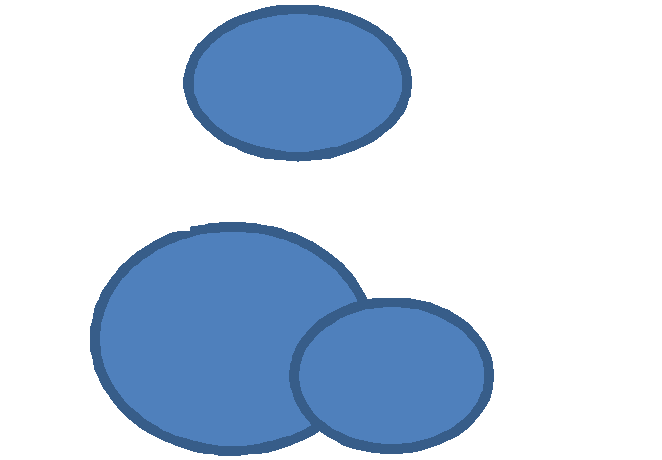 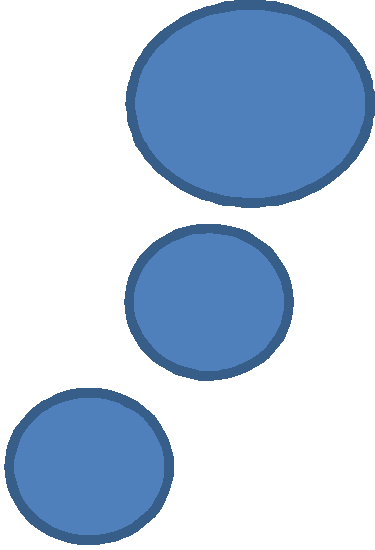 EnvironmentalIssuesTourismImage andBrand37                          Source: Authors, based on SSCI Web of Science.3839                          Note: The size of the bubbles corresponds to the number of published articles.European Business ReviewPage 36 of 44123                                                                          Table 1. Characteristics of the sample45678910                          Source: Authors, based on SSCI Web of Science.111213141516171819202122232425262728293031323334353637383940414243Page 37 of 44                                                            European Business Review123                                                                Table 2. Distribution of articles by journal (Top 10 journals)4567891011121314151617181920212223                          Source: Authors, based on SSCI Web of Science.2425262728293031323334353637383940414243European Business ReviewPage 38 of 44123                                     Table 3. Distribution of Articles by Authors’ Country-of-Origin (Top 10 countries)4567891011121314151617181920                          Source: Authors, based on SSCI Web of Science.2122232425262728293031323334353637383940414243Page 39 of 44                                                            European Business Review123                                                      Table 4. Distribution of authors’ keywords (Top 30 keywords)45678910111213141516171819202122232425262728293031323334353637383940414243European Business ReviewPage 40 of 44123                                                             Table 5. Distribution of papers according to the sector456789101112                          Source: Authors, based on SSCI Web of Science.1314151617181920212223242526272829303132333435363738394041424344454647Page 41 of 44                                                            European Business Review123                                           Table 6. Industries which have been reported on in relation to CSR practices4567891011121314151617181920212223242526272829303132333435363738394041424344454647                          Source: Authors, based on SSCI Web of Science.European Business ReviewPage 42 of 4412345                   Table 7. Selection of articles reporting on CSR activities in different industries/sectors678910111213141516171819202122232425262728293031323334353637383940Page 43 of 44                                                                                             European Business Review12345                   Table 7. Selection of articles reporting on CSR activities in different industries/sectors (continued)678910111213141516171819202122232425262728293031323334353637383940                 Source: Authors.European Business ReviewPage 44 of 44123456789101112131415161718192021222324252627282930313233343536373839404142434445464748495051525354555657585960